Андрей Шевченко: «Задача – повысить доступность поддержки и убедить бизнес в её полезности»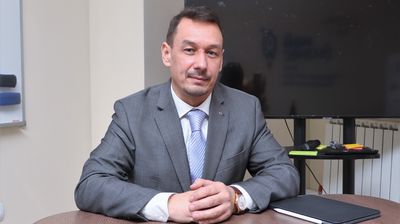 Генеральным директором центра «Мой бизнес» во Владивостоке стал Андрей Шевченко – представитель бизнеса с большим опытом внешнеэкономической деятельности, финалист первого конкурса «Лидеры России». Новый руководитель изнутри оценил полезность мер поддержки предпринимателей со стороны Центра, а также наметил приоритетные задачи своей работы.Андрей Шевченко прожил во Владивостоке большую часть жизни, несколько лет назад вернулся в этот город из Москвы: «Владивосток для нас с супругой стал самым комфортным местом для жизни».У Андрея Шевченко – военное образование и большой опыт работы в международных компаниях. Он познакомился с экспортно-импортной сферой в представительстве южнокорейской корпорации, после чего 10 лет работал в транснациональной американской корпорации, где на практике осваивал организацию бизнеса в США. Также имеет опыт руководства в строительной сфере.Кроме того, в портфолио нового руководители Центра – участие в первом всероссийском конкурсе управленцев «Лидеры России», которое помогло ему оценить свои сильные стороны и точки роста. Грант по итогам выхода в финал конкурса Андрей Шевченко использовал для получения бизнес-образования в РАНХиГС.«Конкурс «Лидеры России» побудил меня оценить перспективу перехода из бизнеса в другие сферы деятельности. К тому времени сформировалось понимание, что я могу применить свои опыт и компетенции не только в личном развитии, но и для решения более общественно-значимых задач. Считаю, что теперь я, в целом, смогу принести обществу больше пользы», – рассказал генеральный директор центра «Мой бизнес» Андрей Шевченко.Самым важным «активом» центра «Мой бизнес» Андрей Шевченко считает команду учреждения: «Меня приятно удивило то, как у сотрудников центра горят глаза, с каким внутренним порывом и желанием они работают здесь, чтобы что-то изменить и помочь предпринимателям».Своей задачей как руководителя центра «Мой бизнес» он видит максимальное информирование приморских предпринимателей о мерах поддержки Центра, получение обратной связи об их востребованности, и повышение уровня доверия к ним.«В предпринимательской среде до сих пор предпочитают обходить стороной структуры, близкие к государству. Бизнес полагается на себя и свои ресурсы. И одной из задач для решения этой проблемы является повышение доступности мер поддержки, чтобы бизнес понимал: их получение не требует каких-то чрезмерных усилий», – говорит генеральный директор центра «Мой бизнес».В дальнейшем также планируется рассмотреть новые направления работы Центра, такие как активизация внедрения цифровых технологий и стимулирование выхода приморских предпринимателей в сферу онлайн-торговли, стимулирование молодежного предпринимательства, внедрение дополнительных видов поддержки, расширение географии их предоставления в крае и укрепление диалога с бизнес-сообществом.Подробную информацию про образовательные мероприятия центра «Мой бизнес» и поддержку социальных предприятий можно уточнить по телефону: 8 (423) 279-59-09. Зарегистрироваться, а также узнавать о графике обучающих мероприятий можно на сайте центра «Мой бизнес» в разделе «Календарь событий» и в социальных сетях: Facebook, Instagram и Telegram-канале «Приморье для бизнеса».Отметим, что организация бесплатного обучения для предпринимателей и социального бизнеса, является одним из ключевых направлений работы центра «Мой бизнес» в рамках национального проекта «МСП и поддержка индивидуальной предпринимательской инициативы», а также частью большого комплекса мероприятий по улучшению инвестиционного климата в регионе.